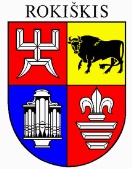 ROKIŠKIO RAJONO SAVIVALDYBĖS TARYBASPRENDIMASDĖL NAUDOJAMO KITOS PASKIRTIES VALSTYBINĖS ŽEMĖS SKLYPO, ESANČIO RESPUBLIKOS GATVĖJE, ROKIŠKYJE, ROKIŠKIO RAJONO SAVIVALDYBĖJE, NUOMOS 2024 m. balandžio 25 d. Nr. TS-128RokiškisVadovaudamasi Lietuvos Respublikos vietos savivaldos įstatymo 7 straipsnio 9 punktu, 15 straipsnio 2 dalies 20 punktu, 63 straipsnio 4 dalimi, Lietuvos Respublikos žemės įstatymo 7 straipsnio 1 dalies 2 punktu, 9 straipsnio 1 dalies 1 punktu, 3 dalimi, 6 dalies 1 punktu, Dėl kitos paskirties valstybinės žemės sklypų pardavimo ir nuomos taisyklių, patvirtintų Lietuvos Respublikos Vyriausybės 1999 m. kovo 9 d. nutarimu Nr. 260 „Dėl kitos paskirties valstybinės žemės sklypų pardavimo ir nuomos“ (Lietuvos Respublikos Vyriausybės 2024 m. kovo 27 d. nutarimo Nr. 210 redakcija), 35, 44 punktais, statybos techninio reglamento STR 1.12.06:2002 „Statinio naudojimo paskirtis ir gyvavimo trukmė“, patvirtinto Lietuvos Respublikos aplinkos ministro 2002 m. spalio 30 d. įsakymu Nr. 565 „Dėl Statybos techninio reglamento STR 1.12.06:2002 „Statinio naudojimo paskirtis ir gyvavimo trukmė“ patvirtinimo“, atsižvelgdama į 2024 m. sausio 15 d. pirkimo- pardavimo sutartį, notarinio registro Nr. 125 bei (duomenys neskelbiami) 2024 m. vasario 23 d. prašymą, Rokiškio rajono savivaldybės taryba nusprendžia:1. Išnuomoti 0,1137 ha ploto kitos paskirties valstybinės žemės sklypą, (kadastro Nr. 7375/0015:(duomenys neskelbiami), unikalus Nr. 4400-5615-(duomenys neskelbiami), esantį Respublikos g. (duomenys neskelbiami), Rokiškio mieste, Rokiškio rajono savivaldybėje.2. Nustatyti, kad žemės sklypas išnuomojamas aštuoniasdešimt vienerių (81) metų laikotarpiui, skaičiuojant nuo sutarties sudarymo dienos.3. Pritarti valstybinės žemės nuomos sutarties projektui, kuris yra neatskiriamoji šio sprendimo dalis (pridedama).Sprendimas per vieną mėnesį gali būti skundžiamas Lietuvos administracinių ginčų komisijos Panevėžio apygardos skyriui adresu Respublikos g. 62, Panevėžys, Lietuvos Respublikos ikiteisminio administracinių ginčų nagrinėjimo tvarkos įstatymo nustatyta tvarka.Savivaldybės meras                         Ramūnas Godeliauskas